Государственное казённое общеобразовательное учреждение«Плоскошская – школа интернат»Конспект занятия на тему:«Мои лучшие друзья»Ответственная:Иванова Н.Г.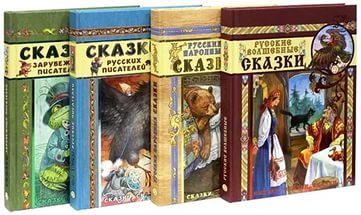 Цель: прививать любовь к книге.Задачи: -учить распознавать фрагменты знакомых сказок;-развивать память, сообразительность, находчивость и быстроту реакции;-воспитывать любовь к художественней литературе, к прекрасному творению авторов;-воспитывать бережное отношение к книгам.                                            Ход занятия.Организационный момент.Настрой детей на внимание Найди отличия.Вступительная беседа воспитателя.-Ребята, прочтите тему нашего занятия.-Как вы думаете, о каких друзьях идёт речь? (ответы детей)Сейчас я загадаю вам загадку, отгадав её вы узнаете о чём мы поведём разговор.Загадка:Не куст, а с листочками,Не рубашка, а сшита,Не человек, а рассказывает.                                      (книга)-Верно, ребята, - это книги.-Как вы думаете, почему книгу называют лучшим другом? (ответы детей)Книги рассказывают нам замечательные сказки, интересные рассказы и повести, а также вы можете прочесть и запомнить чудесные стихи.Из книг вы узнаете, как живут народы стран, узнаете о растениях и животных. В месте с книгой вы можете побывать на далёких планетах совершить путешествие из настоящего прошлого и будущее, научитесь понимать и любить людей и их созидательный труд.Книги объясняют людям, как надо сделать жизнь лучше, как сделать людей честнее и добрее друг к другу.Но для того чтобы по настоящему услышать голос писателя, надо научиться читать.Читать можно по разному. Можно «глотать» книжку за книжкой, т.е. скользить по страницам бегло, поверхностно, чтобы скорее прочитать.А можно читать неторопливо, перечитывать страницу за страницей, замечая новые мысли, радуясь и переживая с главными героями. Если вы внимательно читаете книгу в комнате, где очень тихо, то книга ка бы разговаривает с вами как настоящий друг.Предложить детям обратить внимание на слайд с высказываниями Великих людей.«Дети читают в слух.Книга – учитель,Книга – наставник, Книга – близкий товарищ и друг.Ум, как ручей, высыхает и старится.Если ты выпустишь книгу из рук.»                                       В.Ф.Боков«Познавать свой край можно либо своими глазами, либо с помощью книг.»                                                                                         М.В.ЛомоносовПодумайте над этими словами и пусть каждый сделает свои выводы.Ребёнок читает стихотворение С.Маршака«Да здравствует книга!Книжек первые страницыНас встречают с первых лет.И несут нас, точно птицы,Облетая целый свет.Под российским небосводомКнигу любят и хранятПусть же крепнет с каждым годомДружба книги и ребят.»Вы любите читать книги?Какая вам больше всего понравилась, запомнилась?А сказки любите вы читать?Какие сказки вы знаете?В чём смысл сказок? (добро побеждает зло, высмеиваются недостатки богатых: жадность, жестокость, лень, глупость)А сейчас мы с вами поиграем в игру – путешествие по сказкам.3. Основная часть.Далеко – далеко раскинулось царство необъятное государство – страна Сказок, чудес и волшебства. Прекрасная страна. Потому что деревья там самые причудливые, горы – самые высокие, терема- самые расписные, птицы – самые звонкие, а молодцы- самые храбрые.Отправляемся мы в путь дороженьку, белый свет повидать, на людей посмотреть, да себя показать.Дорога нам предстоит дальняя, трудная, с разными испытаниями. Чтобы испытания преодолеть, нужно вспомнить сказки.Пройти через «Поляну героев сказок» можно при условии, если вы выполнитеЗадание 1. «Дополни имя».У сказочных героев и предметов есть двойные имена и названия. Кощей – бессмертныйЕлена – премудраяВасилиса – прекраснаяСестрица – АлёнушкаМальчик – с- пальчикФинист – ясный соколИван – царевичБратец – ИванушкаЗмей – горынычКрошечка – хаврошечкаПетушок – золотой гребешокГуси – лебедиБаба – ягаЖар – птицаПервое задание выполнили, прошли через «Поляну героев сказок», но на пути появляется лес непроходимый. Чтобы через него пройти вы должны справиться с заданием 2.Задание2. «Сказочный кроссворд»Рукавица                                                      СтрелаУтка                                                              КувшинСинеглазка                                                   АлёнушкаСивка                                                            ЗмейИзбушка                                                       КощейЕмеля                                                            ИванР- этим предметом Иван пытался разбудить братьев.У- в яйце этой птицы находилась смерть Кощея.С- имя девицы из сказки «омолодильных яблоках и живой воде».С- кличка сказочного коня.И- жилище бабы – яги.Е- имя героя.С- предмет, благодаря которому царевич нашёл себе жену.К- посуда из которой журавль кормил лису.А- сестра Иванушки.З- пресмыкающийся с 3- мя головами и более.К- сказочный герой, смерть которого в яйце.И- мужское имя в сказках.Физкультминутка «Костёр»Нужно назвать сказку и перепрыгнуть через костёр. Сказки не повторять, иначе сгорите в костре.Продолжение основной части.Долго ли, коротко ли шли и прыгали, но очутились возле страшной избушки.Стоит она на курьих ножках, вокруг себя поворачивается. Как в неё попасть? Какие слова сказать нужно?             «Избушка, избушка, встань к лесу задом ко мне передом.»В избушку мы зашли, а вот чтобы выйти из неё живыми и невредимыми, нужно выполнить Задание 3. «Бабушкина избушка»Расшифруй сказку. На рисунке нарисованы геометрические фигуры – это заменители сказочных героев. Вы должны по количеству фигур, их величине отгадать зашифрованную сказку.сказка(«Белоснежка и 7 гномов», «Волк и семеро козлят», «Мёртвая царевна и семь богатырей»)2. сказка(«3 поросёнка», «3 толстяка»)  3. сказка(«3 медведя» и назвать имена Михайло Иванович, Настасья Петровна, Мишутка.)4. сказка(«Репка»)На пути появляется новая преграда                                    «Огненная река»Перейти через огненную реку вы сможете выполнив Задание 4. «Сказочная Юморина»1.В этой сказке содержится рецепт приготовления диковинного            неповторимого по своим вкусовым качествам блюда из столярного инструмента.                                                                              («каша из топора»)В какой сказке говорится про уникальное в своём роде спортивное состязание по прыжкам в высоту среди лиц  мужского пола, победителя, которого ожидал целый приз – поцелуй царевны и женитьба на ней.                                                                     («Сивка – Бурка») Назовите сказочный персонаж, лезущий из кожи вон.                                                                               («лягушка»)В какой сказке говорится про то, как заяц стал бомжом, а рыжая  плутовка  завладела всей заячьей недвижимостью и лишь вмешательство третьего лица  помогло восстановить справедливость.                                                                     («Зайчья избушка» )Его пытались съесть пятеро, а удалось шестому.                                                                      («Колобок»)Как называлась деталь женского платья, в которой помещались реки, озёра, лебеди и другие элементы окружающей среды.                                                                                 («рукава»)Как называется швейная принадлежность, в которой таится смертельная опасность для сказочных долгожителей.                                                                       (игла)Какое самое надёжное средство ориентации в сказочных ситуациях?                                                                        (клубок)Назовите имя царевны, чья улыбка стоила сказочно дорого                                                                         (Несмеяна)Сказочная героиня, владелица первого летательного аппарата.                                                                          (Баба - Яга)Перепрыгнули через «огненную реку», а на горке появился                                           «Дворец чудес»На картинке различные предметы, вещи. Вы должны сделать их волшебными. Назвать из какой сказки эти предметы.Яблоко                                 СкатертьКлубок                                  ИглаСапоги                                  ОрехиЯйцо                                      ГребешокПёрышко зеркальце                             ГорошинаВходим мы во дворец и очутились мы в нашем «дворце знаний», т.е. нашем классе. Заключительная часть.Вот и закончилось наше путешествие по Стране сказок, чудес и волшебства!Но каждый из вас может продолжить это путешествие самостоятельно, ведь сказочная страна бесконечна. Стоит вам открыть волшебную книгу сказок и в путь.Воспитатель читает стих.В мире много сказок,Грустных и смешныхИ прожить на светеНам нельзя без них.Лампа Алладина,В сказку нас веди.Башмачок хрустальныйПомоги в пути!Мальчик Чипполино,Мишка Вини- Пух…Каждый нам в дороге-Настоящий друг.Пусть герои сказокДарят нам теплоПусть Добро навекиПобеждает зло!                                               Ю.ЭнтинИ в заключении я хочу пожелать вам найти новых друзей, которые помогли бы вам победить зло.Читайте больше книг. Берегите книги, чтобы их ещё смогли бы прочитать множество ребятишек.Спасибо за внимание.